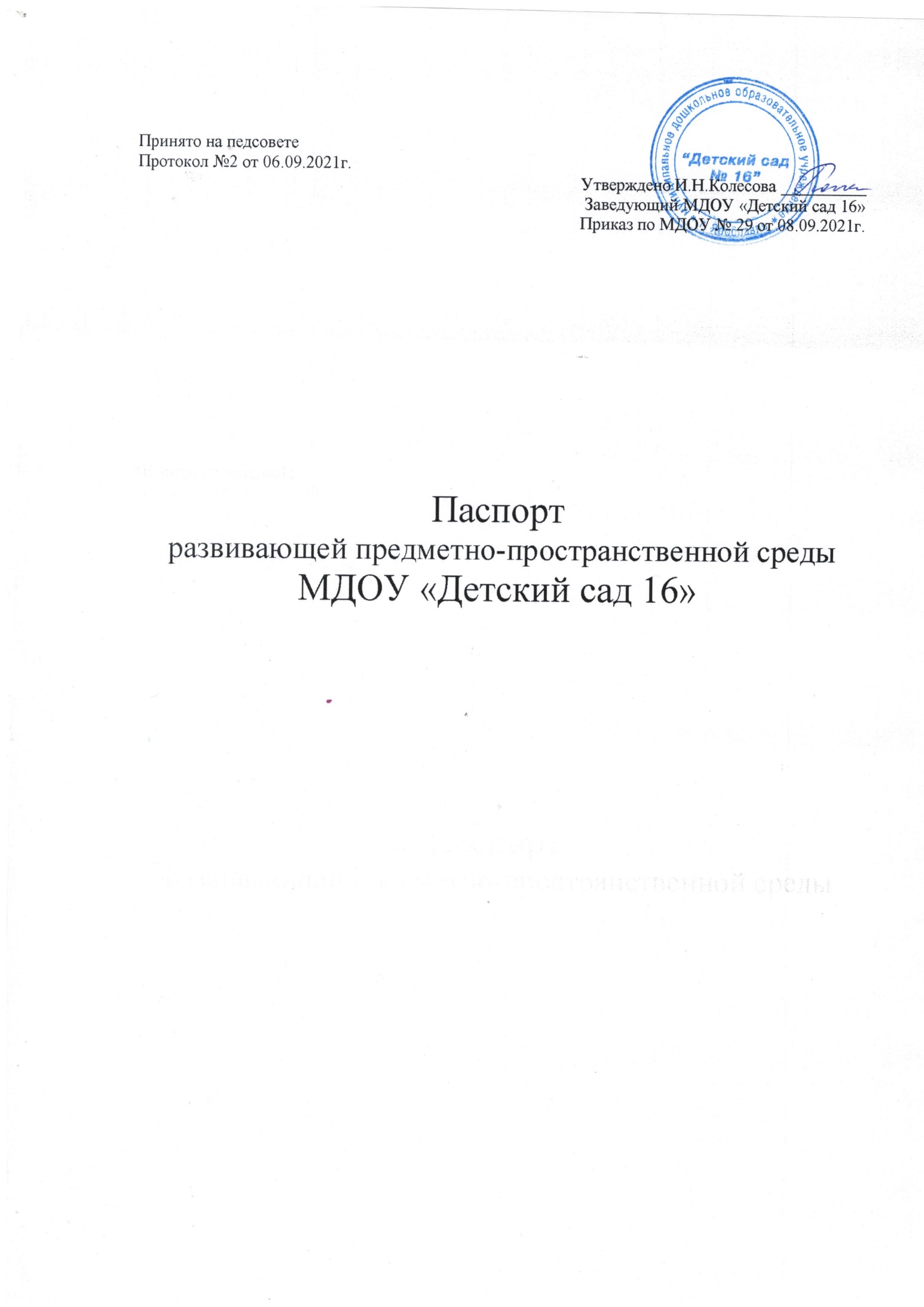 Пояснительная запискаПаспорт развивающей предметно-пространственной среды МДОУ «Детский сад № 16» разработан в соответствии моделью предметно пространственной среды МДОУ . составленной на основе ФГОС ДО.Требования к предметно-пространственной средеРазвивающая предметно-пространственная среда обеспечивает максимальную реализацию образовательного потенциала пространства и материалов, оборудования и инвентаря для развития детей дошкольного возраста в соответствии с особенностями каждого возрастного этапа, охраны и укрепления их здоровья, учёта особенностей и коррекции недостатков их развития.Развивающая предметно-пространственная среда должна обеспечивать возможность общения и совместной деятельности детей и взрослых (в том числе детей разного возраста), во всей группе и в малых группах, двигательной активности детей, а также возможности для уединения.Развивающая предметно-пространственная среда должна обеспечивать:реализацию	различных	образовательных	программ,	используемых	в образовательной деятельности;в случае организации инклюзивного образования – необходимые для него условия;учёт	национально-культурных,	климатических	условий,	в	которых осуществляется образовательная деятельность;учёт возрастных особенностей детей.Развивающая предметно-пространственная среда должна быть содержательно- насыщенной, трансформируемой, полифункциональной, вариативной, доступной и безопасной.Насыщенность среды должна соответствовать возрастным возможностям детей и содержанию Программы.Образовательное пространство должно быть оснащено средствами обучения (в том числе техническими), соответствующими материалами, в том числе, расходными игровым, спортивным, оздоровительным оборудованием, инвентарём (в соответствии со спецификой Программы).Организация образовательного пространства и разнообразие материалов, оборудования и инвентаря (в здании и на участке) должны обеспечивать:игровую, познавательную, исследовательскую и творческую активность всех категорий детей, экспериментирование с доступными детям материалами (в том числе с песком и водой);двигательную активность, в том числе развитие крупной и мелкой моторики, участие в подвижных играх и соревнованиях;эмоциональное благополучие детей во взаимодействии с предметно- пространственным окружением;возможность самовыражения детей.Для детей младенческого и раннего возраста образовательное пространство должно предоставлять необходимые и достаточные возможности для движения, предметной и игровой деятельности с разными материалами.Трансформируемость пространства предполагает возможность изменений предметно-пространственной среды в зависимости от образовательной ситуации, в том числе от меняющихся интересов и возможностей детей.Полифункциональность материалов предполагает:возможность разнообразного использования различных составляющих предметной среды, например, детской мебели, матов, мягких модулей, ширм и т.д.;наличие полифункциональных (не обладающих жёстко закреплённым способом употребления) предметов, в том числе, природных материалов, пригодных для использования в разных видах детской активности (в том числе в качестве предметов- заместителей в детской игре).Вариативность среды предполагает:наличие различных пространств (для игры, конструирования, уединения и пр.), а также разнообразных материалов, игр, игрушек и оборудования, обеспечивающих свободный выбор детей;периодическую сменяемость игрового материала, появление новых предметов, стимулирующих игровую, двигательную, познавательную и исследовательскую активность детей.Доступность среды предполагает:доступность для воспитанников, в том числе детей с ограниченными возможностями здоровья и детей-инвалидов, всех помещений, где осуществляется образовательная деятельность;свободный доступ детей, в том числе детей с ограниченными возможностями здоровья и детей-инвалидов, к играм, игрушкам, материалам, пособиям, обеспечивающим все основные виды детской активности;исправность и сохранность материалов и оборудования.Безопасность предметно-пространственной среды предполагает соответствие всех её элементов требованиям по обеспечению надёжности и безопасности их использования.Принципы создания развивающей предметно- пространственной среды:Принцип дистанции позиции при взаимодействии ориентирован на организацию пространства для общения взрослого с ребенком. Известно, что задушевное общение взрослого с ребенком, доверительные беседы ведутся на основе пространственного принципа «глаза в глаза». Такую возможность дает соответствующая организация обстановки в группе, которая позволяет сблизить, уравнять пространственные позиции ребенка и взрослого. Здесь уместно использование разновысокой мебели (горки, подиумы, уголки).Принцип активности предоставляет возможность совместного участия взрослого и ребенка в создании окружающей среды, которая может изменяться и легко трансформироваться. В групповых комнатах можно оборудовать центры песка и воды, мастерские, использовать ширмы. Для организации совместной деятельности обязательным в оборудовании являются материалы, активизирующие познавательную деятельность: развивающие игры, технические устройства и игрушки, модели, предметы для опытно-поисковой работы-магниты, увеличительные стекла, пружинки, весы, мензурки и прочее; большой выбор природных материалов для изучения, экспериментирования, составления коллекций.Принцип стабильности-динамичности ориентирован на создание условий для изменения в соответствии со вкусом, настроением и возможностями детей. Игровые комнаты для детей каждой возрастной группы – это зона стабильности.В них должны быть: сборно-разборная мебель; игрушечная мебель; емкости для хранения игрушек; игрушки; мягкие плоскости, подиумы для отдыха.Желательно, чтобы все игровые блоки имели выход в универсальную игровую зону – это помещение с высокой степенью трансформируемости пространства, с большим разнообразием предметного наполнения, здесь же возможно создание тематических зон (например, мягкая мебель, как часть игровой):Кукольный театр;Костюмерная;Игрушки-заменители.Принцип комплексирования и гибкого зонирования реализует возможность построения непересекающихся сфер активности и позволяет детям заниматься одновременно разными видами деятельности, не мешая друг другу.Игровые и тематические центры, секторы (общения, сюжетно-ролевых игр, строительно-конструктивных игр, театральный, изобразительного искусства, развития сенсорики, речи и грамотности, экспериментирования и исследований, спортивный) позволяет детям объединиться подгруппами по общим интересам; место отдыха; место уединения.Важно иметь большое количество «подручных» материалов (веревок, коробочек, проволочек, колес, ленточек), которые творчески используются для решения различных игровых проблем. В группах старших дошкольников необходимы так же различные материалы, способствующие овладению чтением, математикой: печатные буквы, слова, таблицы, книги с крупным шрифтом, пособие с цифрами, настольно-печатные игры с цифрами и буквами, ребусами, а так же материалами, отражающими школьную тему: картинки о жизни школьников, школьные принадлежности, фотографии школьников- старших братьев или сестер, атрибуты для игр в школу.Принцип сочетания привычных и неординарных элементов. Здесь важна эстетическая организация среды. Не секрет, что основную информацию человек получает при помощи зрения. Именно поэтому следует уделять особое внимание визуальному оформлению предметной среды.Гендерный принцип реализует возможность для девочек и мальчиков проявлять свои склонности в соответствии с принятыми в нашем обществе нормами. Необходимы материалы учитывающие интересы мальчиков и девочек, как в труде, так и в игре. Мальчикам нужны инструменты для работы с деревом, девочкам для работы с рукоделием. Для развития творческого замысла в игре девочкам потребуются предметы женской одежды, украшения, кружевные накидки, банты, сумочки, зонтики и т.п.; мальчикам - детали военной формы, предметы обмундирования и вооружения рыцарей, русских богатырей, разнообразные технические игрушки. Важно иметь большое количество «подручных» материалов (веревок, коробочек, проволочек, колес, ленточек), которые творчески используются для решения различных игровых проблем.Принцип этапности и учета возрастных особенностей ребёнка отражает те образовательные задачи, которые поэтапно усложняются с его психологическим возрастом, и ориентируется на зону «ближайшего развития».Для правильной организации самостоятельной деятельности детей необходимо создать развивающую предметно-пространственную среду, которая предполагает наличие: игровых зон; зон уединения; современных игрушек; развивающих игр; дидактического и демонстрационного материала; материала для продуктивной деятельности; атрибутики для творческой деятельности; уголков экспериментирования; уголка природы; логопедического уголка; фонотеку, спортивного инвентаря и оборудования и т.д.В соответствии с рассмотренными принципами и свойствами, развивающая предметно – пространственная среда создается с учетом планирования тематической недели. Воспитатель выделяет задачи работы с детьми в соответствии с программой конкретной возрастной группы, отбирает содержание образовательного материала, продумать какие изменения необходимо внести в РППС группы. Содержание тематической недели должны находить отражение в центрах и уголках группы.Развивающая предметно-пространственная среда помещений детского садаРазвивающая предметно-пространственная среда территории детского садаТаким образом, развивающая предметно-пространственная среда группы организуется так, что бы каждый ребенок имел возможность заниматься любимым делом. Размещение оборудования по микроцентрам позволяет детям объединиться подгруппами по общим интересам (конструирование, рисование, ручной труд, театрально- игровая деятельность, экспериментирование). Обязательным в оборудовании являются материалы, активизирующие познавательную деятельность: развивающие игры, технические устройства и игрушки и т. д.. При проектировании предметно-развивающей среды в группе необходимо выделять следующие основные составляющие: - пространство; - время; -предметное окружение. В среде необходимо выделить следующие зоны для разного вида деятельности: - рабочая; - активная; - спокойная.Главной задачей воспитания дошкольников является создание у детей чувства эмоционального комфорта и психологической защищенности.Развивающая среда в группахРазвивающая среда в группахРазвивающая среда в группахМикро- центр«Физкульт урныйРасширение индивидуальногодвигательного опыта в самостоятельнойОборудование для ходьбы, бега, равновесияДля прыжковДля катания, бросания, ловлиуголок»деятельностиДля ползания и лазанияАтрибуты к подвижным и спортивным играмНетрадиционное физкультурное оборудованиеМикро центр«Уголок природы»Расширение познавательного опыта, его использование в трудовой деятельностиКалендарь природы (2 мл, ср, ст, подг гр)Комнатные растения в соответствии с возрастными рекомендациямиСезонный материалПаспорта растенийСтенд со сменяющимся материалом на экологическую тематикуМакетыЛитература природоведческого содержания, набор картинок, альбомыМатериал для проведения элементарных опытовОбучающие и дидактические игры по экологииИнвентарь для трудовой деятельностиПриродный и бросовый материал.Микро- центр«Уголок развивающ их игр»Расширение познавательного опыта детейДидактический материал по сенсорному воспитаниюДидактические игрыНастольно-печатные игрыПознавательный материалМатериал для детского экспериментированияМикро центр«Строител ьная мастерская»Проживание, преобразование познавательного опыта в продуктивнойдеятельности. Развитие ручной умелости, творчества. Выработка позиции творцаНапольный строительный материал;Настольный строительный материалПластмассовые конструкторы ( младший возраст- с крупными деталями)Схемы	и	модели	для	всех	видов конструкторов – старший возрастМягкие	строительно-	игровые	модули- младший возрастТранспортные игрушкиСхемы, иллюстрации отдельных построек (мосты, дома, корабли, самолёт и др.).Микро центр«Игровая зона»Реализацияребенком полученных и имеющихся знаний об окружающем мире в игре. Накоплениежизненного опытаАтрибутика для с-р игр по возрасту детей («Семья», «Больница», «Магазин», «Школа»,«Парикмахерская», «Почта», «Армия»,«Космонавты», «Библиотека», «Ателье»)Предметы- заместителиМикро центр«Уголокбезопаснос ти»Расширение познавательного опыта, его использование в повседневнойдеятельностиДидактические, настольные игры по профилактике ДТПМакеты перекрестков, районов города,Дорожные знакиЛитература о правилах дорожного движенияМикро центр«Патриоти ческий уголок»Расширение представлений детей, накопление познавательного опытаГосударственная и Ярославская символика символикаНаглядный материала: альбомы, картины, фотоиллюстрации и др.Детская художественной литературыМикро центр«Книжный уголок»Формирование умения самостоятельно работать с книгой,«добывать» нужную информацию.Детская художественная литература в соответствии с возрастом детейНаличие художественной литературыИллюстрации по темам образовательнойдеятельности по ознакомлению с окружающим миром и ознакомлению с художественной литературойМатериалы о художниках – иллюстраторахПортрет поэтов, писателей (старший возраст)Тематические выставкиМикро центр«Театрализ ованный уголок»Развитие творческих способностей ребенка, стремлениепроявить себя в играх- драматизацияхШирмыЭлементы костюмовРазличные виды театров (в соответствии с возрастом)Предметы декорацииМикро центр«Творчес- кая мастерская»Проживание, преобразование познавательного опыта в продуктивнойдеятельности. Развитие ручной умелости, творчества. Выработка позиции творцаБумага разного формата, разной формы, разного тонаДостаточное количество цветных карандашей, красок, кистей, тряпочек, пластилина (стеки, доски для лепки)Наличие цветной бумаги и картонаДостаточное количество ножниц с закругленными концами, клея, клеенок, тряпочек, салфеток для аппликацииБросовый материал (фольга, фантики от конфет и др.)Место для сменных выставок детских работ, совместных работ детей и родителейМесто для сменных выставок произведений изоискусстваАльбомы- раскраскиНаборы открыток, картинки, книги иальбомы с иллюстрациями, предметные картинкиПредметы народно – прикладного искусстваМикро- центр«Музыкаль ный уголок»Развитие творческих способностей в самостоятельно- ритмическойдеятельностиДетские музыкальные инструментыПортрет композитора (старший возраст)МагнитофонНабор аудиозаписейМузыкальные игрушки (озвученные, не озвученные)Игрушки- самоделкиМузыкально- дидактические игрыМузыкально- дидактические пособияВид помещения,функциональное использованиеОснащениеГрупповые комнатыОбразовательная		деятельность, осуществляемая		в				процессе организации	различных			видов детской	деятельности:			игровой, коммуникативной,				трудовой, познавательно-исследовательской, продуктивной,				музыкально- художественной, чтенияСамостоятельная	деятельность детейОбразовательная деятельность, осуществляемая в ходе режимных моментовУдовлетворение потребности детей в самовыраженииИндивидуальная работаПесочная игротерапияСовместные с родителями групповые мероприятия: досуги, конкурсы, развлечения и др.Групповые родительские собранияДетская мебель: столы, стульяУголки	сюжетно-ролевых	игр:	«Дом»,«Магазин», «Больница», «Парикмахерская»,«Мастерская» и др.Книжный уголокРечевой уголокПриродный уголокЭкспериментальный уголокУголок	театрализации;	различные	виды театров; ширмы; атрибутыУголок ряженьяУголок изобразительной деятельностиМузыкальный уголокСпортивный уголокИгрушки: куклы, машинки и др.Мелкие игрушки для режиссерских игрНастольно-печатные игры, лото, доминоКонструкторы	разных	видов,	кубики, строительный материалДидактический	материал	для образовательной деятельностиМакеты, карты, модели, муляжи, схемы группПредметы-заместителиКалендарь природыУголок дежурства по столовойОборудование для песочной игротерапииЗрительные ориентирыМагнитные доски, мольбертыФланелеграфы, подставки, наборные полотнаБактерицидные лампыМебель для взрослых	Подборки	методической	литературы, дидактических разработокДиагностический материалПерспективные	и	календарные	планы, тетради	движения		детей,		табеляпосещаемости и другая документацияСпальные помещенияДневной сон	Образовательная деятельность, осуществляемая в ходе режимных моментовГимнастика пробуждения после снаИгровая деятельностьМебель для снаОборудование для пробежек босиком по неровным поверхностям, сенсорные дорожки	Подборка аудиокассет и дисков с записями колыбельных песен, русских сказок, потешек, музыкальных произведений, звуков природыЭмоциональная разгрузкаОборудование для уголков уединенияБактерицидные лампыПриемные групп	Образовательная деятельность, осуществляемая в ходе режимных моментовЭмоциональная разгрузка	Информационно-просветительская работа с родителями	Консультативная работа с родителями	Информационные стенды, папки-передвижки для родителейВыставки детского творчестваБиблиотечка литературы для родителейСхемы-модели одевания для детей	Уголки	настроения	и	эмоциональной разгрузки«Корзина забытых вещей»Выносной материал для прогулокУмывальные комнаты	Образовательная деятельность, осуществляемая в ходе режимных моментовГигиенические процедурыЗакаливаниеДетский труд, связанный с водойОборудование для гигиенических процедур	Оборудование и материалы для детского хозяйственно-бытового труда (стирки, мытья)Оборудование для закаливанияФизкультурный зал	Совместная	образовательная деятельность по физической культуреУтренняя гимнастикаФизкультурные досуги	Спортивные	праздники, развлечения	Кружковая		работа:	кружок подвижных	и		спортивных	игр«Поиграй-ка!»	Индивидуальная работа по развитию основных видов движений	Удовлетворение потребности детей в самовыражении	Частичное замещение прогулок в непогоду, мороз: организация двигательной активности детей	Консультативная работа с родителями и воспитателями	Совместные с родителями физкультурные праздники, досуги и развлечения	Разнообразное спортивное оборудование для развития основных видов движений (ходьбы, бега, прыжков, лазания, метания), предупреждения нарушений осанки и плоскостопия,	формирования пространственной ориентировки: шведская стенка, дуги, бревна, гимнастические скамейки, маты, тоннели, сенсорные дорожки, мячи-фитболы, канат, цели и мешочки для метания, зрительные ориентиры	Спортивный игровой инвентарь: кегли, мячи, гантели, скакалки, обручи, кубикиАтрибуты и игрушки для подвижных игр	Оборудование для спортивных игр: баскетбола, волейбола, хоккея, бадминтона, дартсаИнвентарь для обучения ходьбе на лыжахСухой бассейнБактерицидная лампаПианиноМагнитофон	Подборка аудиокассет с комплексами утренней гимнастики и музыкальными произведениями	Подборка методической литературы и пособийМузыкальный	зал,	кабинет музыкального руководителя	Совместная		образовательная деятельность	по		музыкальномуПианиноМузыкальные центрывоспитанию, приобщению к музыкальному	искусству иразвитию	музыкально- художественной деятельности	Праздники,	утренники, развлечения, досугиУтренняя гимнастика	Интегрированные занятия с полихудожественным подходом к воспитанию детей, по синтезу искусствТеатральные представленияМузыкальная гостиная	Кружковая работа: вокальная, театральная,	хореографическая студии, детский оркестр	Индивидуальная работа по развитию творческих способностей	Удовлетворение потребности детей в самовыражении	Частичное замещение прогулок в непогоду, мороз: организация двигательной	активности, художественно-творческойдеятельности детейЛогоритмикаМузыкотерапия	Методические	мероприятия	с педагогами	Консультативная	работа	с родителями и воспитателями	Совместные	с	родителями праздники, досуги и развлечения	Родительские собрания, концерты. выставки и другие мероприятия дляродителей	Детские	музыкальные	инструменты: ударные, ксилофоны, металлофоныШумовой оркестрЗеркалаТеатральный занавес, задникДекорации, бутафорияРазличные виды театровШирмыИгрушки, атрибуты, наглядные пособия	Мебельная стенка, стол, стулья для взрослых, хохломские столики и стулья для детейАудиторная доскаМольберты	Подборки аудио- и видеокассет, дисков с музыкальными произведениямиЗрительные ориентиры	Библиотека методической литературы и пособий, сборники нотБактерицидная лампаКостюмерная	Хранение детских и взрослых костюмов, элементов одежды, аксессуаровХранение кукол-великанов	Хранение атрибутики Новогоднего праздникаДетские и взрослые костюмыЭлементы одежды, костюмыАксессуары	Куклы-великаны	для	театрализованной деятельности	Искусственная	елка,	елочные	украшения, новогодние игрушкиЛогопедический кабинетКоррекционно-педагогическаяработа (индивидуальная и подгрупповая) с детьми с нарушениями речи	Подготовка воспитанников к обучению грамотеМебель для детей и взрослыхУмывальник, предметы гигиены	Большое настенное зеркало, маленькие зеркала для индивидуальной и подгрупповой работыОборудование для логопедического массажа	Образовательная деятельность, осуществляемая в процессе организации различных видов детской деятельности: игровой, коммуникативной, продуктивной, чтения	Консультативная работа с педагогами,	медицинскими работниками и родителямиМатериалы для арома- и криотерапииДополнительное освещениеБактерицидная лампа	Наборное	полотно,	фланелеграфы, подставки, магнитная доска	Стимульный	материал	для	психолого- педагогического обследования детей	Разнообразный	игровой	и	дидактический материал	Наглядный	демонстрационный	и раздаточный материалДетская литератураМакеты, модели, схемы, мнемотаблицы	Оборудование	и	материалы	для продуктивной деятельности с детьмиМагнитофонКомпьютер	Компьютерные	программы,	электронные пособияПодборка аудиокассет и дисков	Подборка методической литературы и пособий	Перспективные и календарные планы, речевые карты, тетради для индивидуальной работы, табеля посещаемости, документация для районной медико-педагогической комиссии и другая документацияОтчеты, аналитические материалы	Методические разработки по лексическим темам, взаимодействию с родителямиМетодический кабинет	Организация		консультаций, семинаров, практикумов, тренингов, педагогических	советов,	медико- педагогических советов, психолого- медико-педагогических консилиумов	Удовлетворение информационных, учебно-методических, образовательных	потребностей педагогов	Организация	нормативно- правового обеспечения	Организация	деятельности творческих групп, научно- методического советаСамообразование педагогов	Подготовка	педагогов	к выступлениям разного уровняВыставки	педагогическойлитературы,	методических	Библиотека	педагогической, психологической, методической литературыАвторские программы и технологииЖурнал выдачи методических пособий и литературыНормативно-правовая документацияИнструктивные материалы	Годовые	планы	образовательной деятельности с детьми и методической работы с педагогами	Расписания		образовательной	и коррекционно-педагогической деятельности с детьми,	циклограммы	совместной деятельностиОтчеты, аналитические материалыОбобщенный опыт работы педагоговФотоальбомы о жизни ДОУ	Материалы	консультаций,	семинаров, практикумов,		медико-педагогическихразработок и материалов	Индивидуальная работа с педагогами, консультации, оказание помощи, обучение	Осуществление	электронного документооборота	Разработка	необходимой документации: планов, положений, проектов, программ и т.п.	Создание	мультимедийных презентаций,		слайд-программ, видеофильмовРедакционно-издательскаядеятельность: подготовка и верстка печатного	журнала	ДОУ, подготовка статей к публикациям в СМИАналитическая деятельность	Изучение и обобщение передового педагогического опыта	Обработка и хранение различных документов (архив)	Консультативная	работа	с родителямисоветов, психолого-медико-педагогических консилиумов, педагогических советов	Методические разработки по всем образовательным областям, формам и методам работы с детьми, взаимодействию с родителями	Протоколы заседаний педагогических советов, медико-педагогических советов, ПМПк	Материалы конкурсов, викторин, смотров, фестивалей	Награды, памятные знаки за победы в конкурсах, достижения ДОУ	Копии	наградных	документов, аттестационных листов, дипломов об образовании, свидетельств о повышении квалификации педагоговКопии достижений, наград воспитанниковОбразцы различных документов, бланкиПособия для образовательной деятельности с детьми: демонстрационный и раздаточный материал, дидактические игры, игрушки, изделия	народных	промыслов, иллюстративный материал, мнемотаблицы, модели, схемы и др.Аудиотека, видеотека	Мебель: стол для совещаний, стулья, компьютерный стол, шкафыНастенные папки	Оргтехника: компьютер, принтер, копир, ламинатор, диктофон	Бытовая техника: телевизор, фотоаппарат, принтерМедицинский кабинетПрофилактическаяоздоровительная работа с детьми	Оказание	первой	медицинской помощиМедицинские осмотры детейАнтропометрические измеренияМониторинг заболеваемостиПрием врачей-специалистовСоставление менюИзоляция заболевших детейХранение документов (архив)	Консультативная	работа	с сотрудниками и родителямиМебель для детей и взрослыхПроцедурные столикиКушеткаУмывальник, предметы гигиеныВедро для отходов и мусораХолодильник	Медицинские	шкафы	для	хранения инструментов и лекарственных средствБактерицидная лампа	Приборы	для	ароматерапии,	ингаляций, УФОРостомерВесы	Оборудование и материалы для медицинских процедур, манипуляций	Лекарственные	препараты,	витамины, перевязочный материал, шины, маскиМедицинские карты детейСанитарные книжки сотрудниковЖурналы документов	Подборка	литературы	по	организации питания в детском саду, составлению менюКартотека блюдДесятидневное меню	Подборка	медицинской	литературы, современных методических разработокРекреации, коридоры	Ознакомительная, информационная, просветительская работа с родителями	Образовательная деятельность с детьми	Информационная, профилактическая работа ссотрудникамиСтенды по противопожарной безопасностиСтенд по антитеррористической деятельностиСхемы эвакуации	Стенды	по	санитарно-просветительской деятельностиСтенд объявленийВыставка творчества детейДругие помещения ДОУ (пищеблок, прачечная)	Информационная, профилактическая	работа	с сотрудниками	Обеспечение	безопасного	и здоровьесберегающего функционирования ДОУ	Все оборудование, необходимое для функционирования данных помещений и организации образовательной деятельности с детьми: бытовая техника, посуда, инструменты, материалы и др., а также продукты труда людей различных профессийОбъекты территории,функциональное использованиеОснащениеУчастки групп	Образовательная деятельность, осуществляемая в процессе организации различных видов детской деятельности: игровой, коммуникативной, трудовой, познавательно-исследовательской,	продуктивной, музыкально-художественной, чтенияСамостоятельная деятельность детейУдовлетворение потребности детей в самовыраженииИндивидуальная работаПесочная игротерапия	Закаливание детей: различные гимнастики, игровой массаж, игры с водой, босохождение; световоздушные ванныМетодические мероприятия с педагогамиКонсультативная работа с родителямиСкамейки, столикиПесочницаБеседкаДеревянные постройкиСовместные прогулки с родителямиСпортивная площадка	Образовательная деятельность по физической культуре на свежем воздухеСпортивные праздники, досуги и развлечения	Совместная со взрослым и самостоятельная деятельность детей по развитию физических качеств и основных видов движенийУдовлетворение потребности детей в самовыраженииОздоровительные пробежкиИндивидуальная работа с детьмиМетодические мероприятия с педагогамиСовместные мероприятия с родителями	Деревянное гимнастическое бревно	Металлические игровые формы для развития основных	видов движенийЗона зеленых насаждений, цветники	Образовательная деятельность, осуществляемая в процессе организации различных видов детской деятельности: игровой, коммуникативной, трудовой, познавательно-исследовательской	Совместная деятельность по приобщению воспитанников к природе, формированию основ экологического сознания: беседы, наблюдения за живыми объектами, экологические игры, досугиЭкспериментальная и опытническая деятельностьПсихологическая разгрузка детей и взрослыхИндивидуальная работа с детьмиМетодические мероприятия с педагогами	Разнообразные зеленые насаждения (деревья и кустарники)	Газоны,	клумбы, цветники